Základní škola a Mateřská škola Brumovice, okres Břeclav, příspěvková organizaceJídelní lístek		Týden	 od:  13. 2. 2023	do: 17. 2. 202313. 2. 2023	14. 2. 202315. 2. 2023 16. 2. 2023 17. 2. 2023 Jídlo je určené k okamžité spotřebě.Pitný režim je zajištěný celý den! Denně je k obědu možnost výběru šťávy, vody nebo mléka.Změna jídelníčku vyhrazena.Zodpovídá: vedoucí ŠJ Veronika VeseláVaří: Eva Hájková, Martina Stejskalová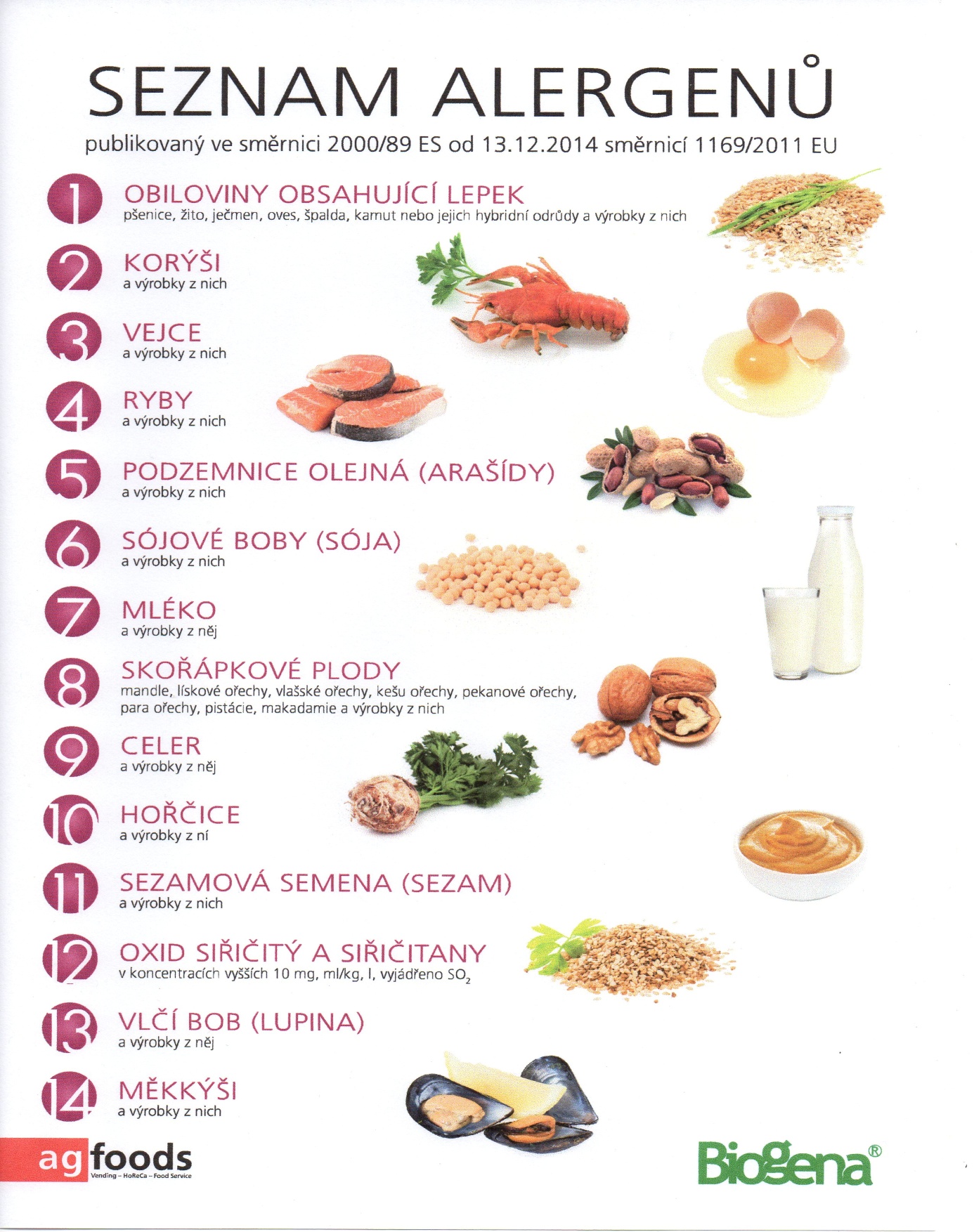 OBILOVINY  OBSAHUJÍCÍ  LEPEK:          1	a)     pšenice					b)     žito					c)     oves					d)     špalda  					e)     kamut Pondělí1a,3,7Přesnídávkapuding, piškoty, ovoce, šťáva1e,9Polévkacizrnová1a,3,7Obědvařené brambory, koprová omáčka, vejce, šťáva1ab,7Svačinakmínový chléb se špenátovou pomazánkou, šťávaÚterý1b,6,7,10,11,12,131b,6,7,10,11,12,13PřesnídávkaPřesnídávkacelozrnný chléb se šunkovou pomazánkou, ovoce, ochucené mlékocelozrnný chléb se šunkovou pomazánkou, ovoce, ochucené mléko1a,7,91a,7,9PolévkaPolévkasýrová s bramboremsýrová s bramborem1a,71a,7ObědObědkuřecí maso na čínu, basmati rýže, ZŠ ovocný salát, šťávakuřecí maso na čínu, basmati rýže, ZŠ ovocný salát, šťáva1ab,2,71ab,2,7SvačinaSvačinažitnopšen.chléb s krabí pomazánkou, zelenina, šťávažitnopšen.chléb s krabí pomazánkou, zelenina, šťávaStředa1ab,7Přesnídávkakmínový chléb s luštěninovou pomazánkou, zelenina, šťáva1a,3,7,9Polévkakulajda1ab,7Obědflamendr, žitnopšen.chléb, šťáva1ac,7Svačinabulka se žervé, ovoce, mlékoČtvrtek1ac,6,7,81ac,6,7,8PřesnídávkaPřesnídávkarohlík s nutellou, ovoce, mlékorohlík s nutellou, ovoce, mléko1a,91a,9PolévkaPolévkamrkvová s kuskusemmrkvová s kuskusem1a,3,4,71a,3,4,7ObědObědfilé v těstíčku, bramborová kaše, ZŠ ovoce, vodafilé v těstíčku, bramborová kaše, ZŠ ovoce, voda1ab,71ab,7PřesnídávkaPřesnídávkažitnopšen.chléb s brokolicovou pomazánkou, šťávažitnopšen.chléb s brokolicovou pomazánkou, šťávaPátek1ac,3,71ac,3,7PřesnídávkaPřesnídávkaloupáček, ovoce, bílá kávaloupáček, ovoce, bílá káva1ac,7,91ac,7,9PolévkaPolévkadýňová s krutonkydýňová s krutonky1a,3,7,101a,3,7,10ObědObědrozlítaný španělský ptáček, těstoviny, vodarozlítaný španělský ptáček, těstoviny, voda1ab,71ab,7SvačinaSvačinažitnopšen.chléb s budapešťskou pomazánkou, zelenina, šťávažitnopšen.chléb s budapešťskou pomazánkou, zelenina, šťáva